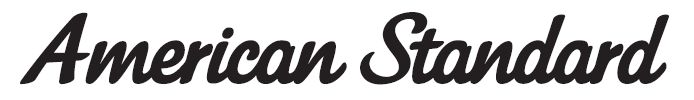 Kastello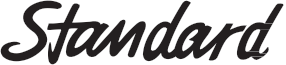 VesselCCASF525 FEATURES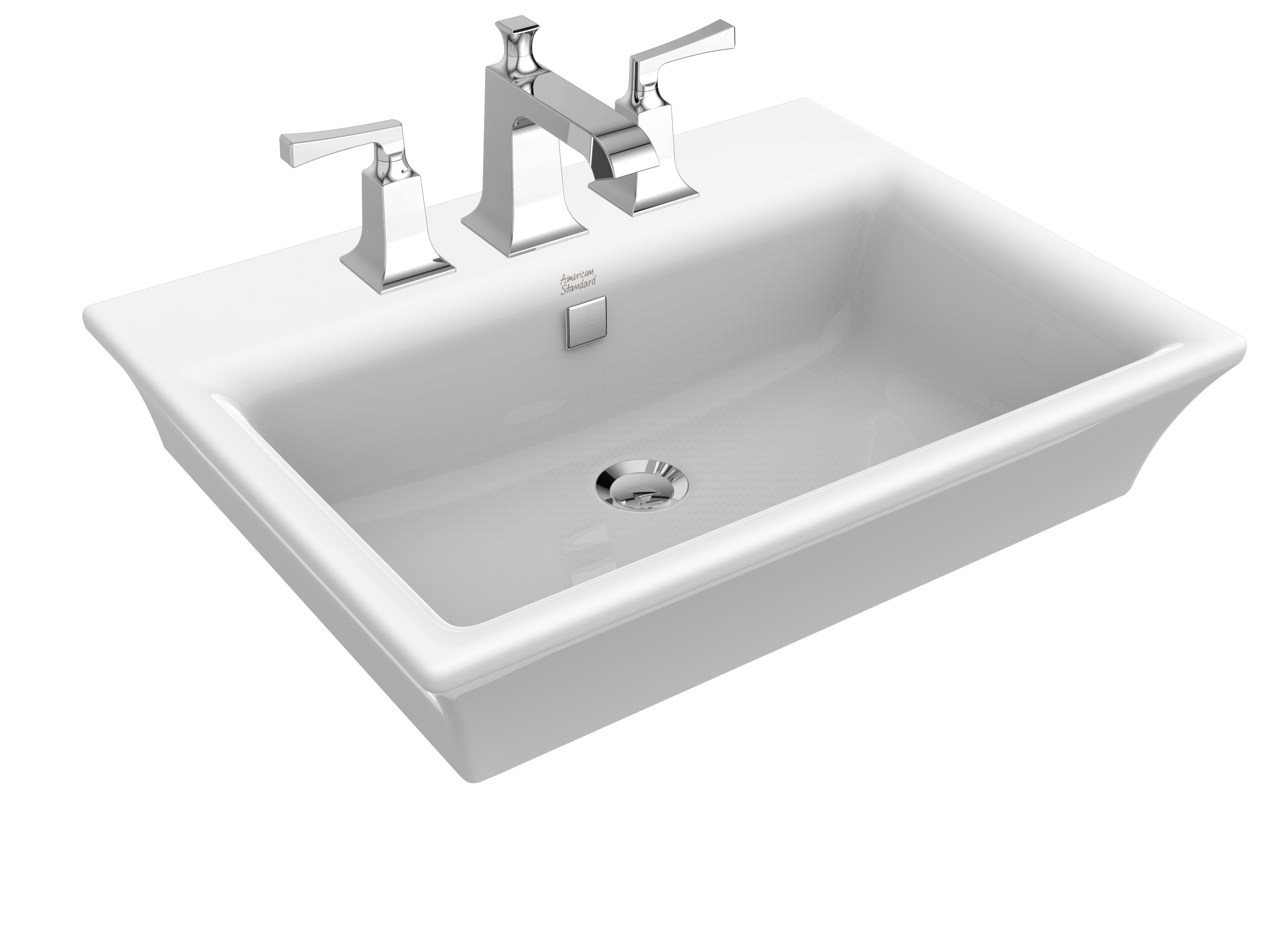 Classic designWith overflowSPECIFICATIONSFaucet Drillings: single, 8”Overall Dimensions: L600xW460xH166mm                               Material: Fine Fire ClaySHIPPING WEIGHTNet Weight:  17 KGOPTIONSCCASF525-1010410C0 Single hole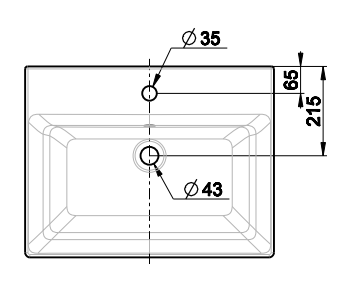 CCASF525-1080410C0 8” holeSTANDARDS CRITERIAGB6952-2015TIS792-2011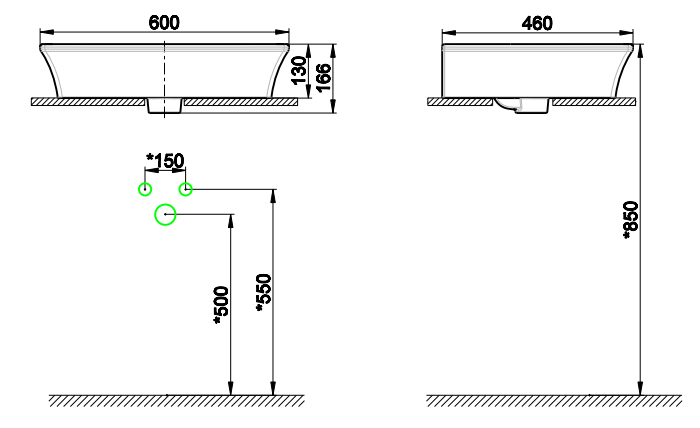 This document is the property of American Standard. It can neither be reproduced, nor communicated, without authorization.American Standard reserves the right to change dimensions and specifications without notice; we assume no liability for the use of obsolete dimensions.